- занятие чиновником предпринимательской деятельностью;- информация о выездах чиновников за пределы РФ за счет средств физических и юридических лиц;- использование в целях, не связанных с исполнением должностных обязанностей, средств материально-технического или иного обеспечения, муниципального имущества, а также передачи их другим лицам и др.СООБЩИТЕ О ФАКТАХ КОРРУПЦИИ                    Прокуратура Вологодской области                      ПАМЯТКА                  СПОСОБЫ СООБЩЕНИЯ        ГРАЖДАНАМИ В УПОЛНОМОЧЕННЫЕ                           ОРГАНЫ О ФАКТАХ КОРРУПЦИИ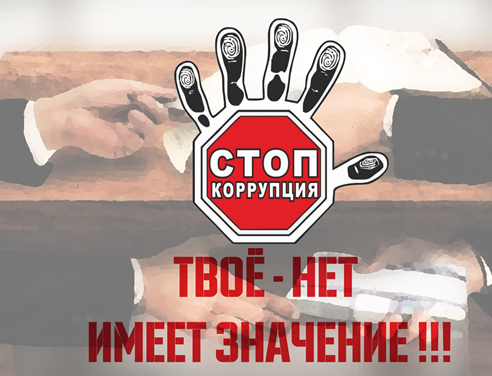                           ______________________                           2021 годВ соответствии с п. 1 ч.1 Федерального закона от 25.12.2008 № 273-ФЗ «О противодействии коррупции» под коррупцией понимается:• злоупотребление служебным положением, дача взятки, получение взятки, злоупотребление полномочиями, коммерческий подкуп либо иное незаконное использование физическим лицом своего должностного положения вопреки законным интересам общества и государства в целях получения выгоды в виде денег, ценностей, иного имущества или услуг имущественного характера, иных имущественных прав для себя или для третьих лиц либо незаконное предоставление такой выгоды указанному лицу другими физическими лицами;• совершение перечисленных выше деяний от имени или в интересах юридического лица.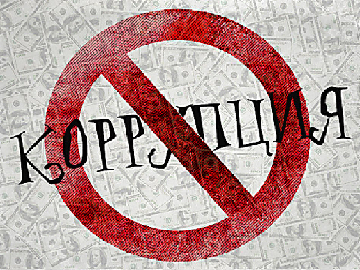 ОСВЕДОМЛЕН – ЗНАЧИТ ЗАЩИЩЕН!!!         Как сообщить о коррупции?В соответствии с п. 1 ч.1 Федерального закона от 25.12.2008 № 273-ФЗ «О противодействии коррупции» под коррупцией понимается:• злоупотребление служебным положением, дача взятки, получение взятки, злоупотребление полномочиями, коммерческий подкуп либо иное незаконное использование физическим лицом своего должностного положения вопреки законным интересам общества и государства в целях получения выгоды в виде денег, ценностей, иного имущества или услуг имущественного характера, иных имущественных прав для себя или для третьих лиц либо незаконное предоставление такой выгоды указанному лицу другими физическими лицами;• совершение перечисленных выше деяний от имени или в интересах юридического лица.ОСВЕДОМЛЕН – ЗНАЧИТ ЗАЩИЩЕН!!!       Каждый гражданин имеет право сообщить о конкретных фактах коррупции, о неисполнении служебных обязанностей со стороны должностных лиц, превышении ими служебных полномочий, фактах вымогательства с их стороны взятки.       Любой гражданин вправе обратиться с обращением по вопросам борьбы с коррупцией в правоохранительные органы, в том числе в органы прокуратуры.       Для того чтобы сообщить о фактах злоупотребления своими служебным положением со стороны работников органов государственной власти и местного самоуправления, контролирующих и надзорных органов или фактах коррупции с их стороны, вы можете:       - обратиться с письменным обращением в правоохранительные органы, а также органы прокуратуры и власти;       - оставить информацию на личном приеме;       - сообщить на телефон «горячей линии», «телефон доверия»;           - обратиться по средствам сотовой связи;      - обратиться по средствам электронной связи.Что может послужить поводом для обращения о фактах коррупции:- взяточничество и принятие денежных средств за действие (бездействие);- подарки либо иные формы передачи ценностей;- вымогательство, подстрекательство и/или получение взяток;- неправомерное использование бюджетных средств;